selection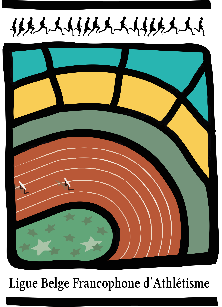 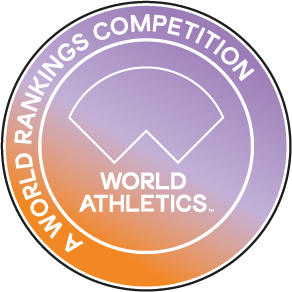 CHAMPIONNATS LBFA DE RELAIS 
Saint-Ghislain (OSGA), 
Samedi 08 juillet 2023 MERCI DE REMPLIR CE FORMULAIRE LISIBLEMENT, EN LETTRES MAJUSCULES, 
CLUB :CLUB :DAMES /
HOMMES :DAMES /
HOMMES :EPREUVE :EPREUVE :DOSSARDDOSSARDNOM + PRÉNOMNOM + PRÉNOMNOM + PRÉNOMDATE de NAISSANCEDATE de NAISSANCE11223344